Pomozte Praze 9 obstát v evropské konkurenci!Praha 9 se připojila k evropské cyklistické výzvě 2015. Po celý měsíc květen budou evropská města soutěžit o to, kolik kilometrů najedou na kole. Stačí vzít kolo, stáhnout si do mobilu aplikaci, která Vaše kilometry započítá, a přidat se k týmu Prahy 9!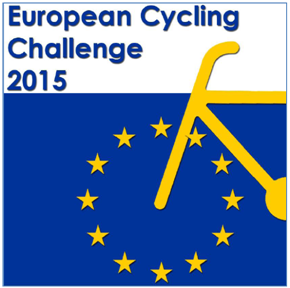 EVROPSKÁ CYKLOVÝZVA 2015The European cycling challenge – ECC2015Oficiální webové stránky akce, kde můžete v průběhu května sledovat online stav najetých kilometrů jednotlivých měst:http://www.cyclingchallenge.eu/czhttps://www.facebook.com/europeancyclingchallengeEvropská cyklovýzva 2015 – (The European Cycling Challenge) – ECC2015 je týmová soutěž městských cyklistů. Probíhá od 1.5.2015 – 31.5.2015.Jedná se o soutěž – výzvu mezi evropskými městy o to, který tým najezdí více kilometrů na kole.Výzva je otevřená pro všechny obyvatele soutěžících měst, ale i pro ty, kteří jezdí do daného města např. za prací, za studiem anebo za jiným účelem, případně i pro ty, kteří městem pouze projíždějí. Veškeré kilometry najeté uvnitř hranice města budou započítány do hlavní výsledkové listiny. Do výsledků se smí započítávat pouze kilometry ujeté na kole.  Kromě elektrokola není povolen žádný jiný motorem poháněný dopravní prostředek (jako např. motocykl, skútr, automobil). 
Příklad cesty: cesta do práce, do školy, do obchodu, do kina, za přáteli, (viz Pravidla)Účast nevyžaduje žádný poplatek, stačí si do smartphonu zdarma stáhnout aplikaci Cycling365, pomocí které se zaznamená Tvoje jízda, a najeté kilometry pak budou připsány Tvému týmu. Přidej se k nám a bav se!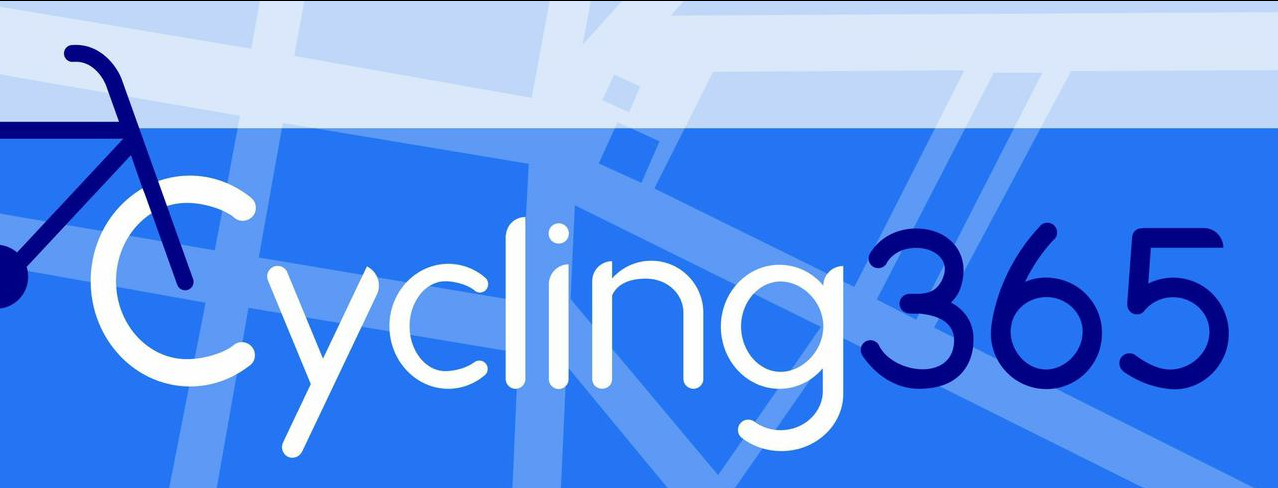 PravidlaEvropská cyklovýzva 2015 (The European Cycling Challenge 2015 – ECC2015) probíhá od 1. – 31. května 2015.K výzvě je možné se připojit do 31. května.Připoj se k týmu Tvého města a v průběhu měsíce května zaznamenávej své jízdy na kole pomocí aplikace Cycling365 – viz bod 7: popis platné jízdy.Pokud nevlastníš smartphone, můžeš své jízdy zaznamenávat a vkládat ručně.Pokud se k ECC2015 připojíš až po 1.5., můžeš své jízdy za předchozí dny vložit dodatečně.K jízdě můžeš použít jakékoliv kolo – vlastní i vypůjčené, bike-sharing, elektrokolo, cargo bike, atd.Veškeré jízdy na kole jsou přípustné pouze v případě, je-li přitom kolo využito jako dopravní prostředek. Např.: jízda do a z práce / školy / obchodu / za přáteli / do kina nebo třeba do bazénu.Nesmí se započítávat jízdy sportovní, tedy konané za účelem sportovního výkonu.Jízdy s průměrnou rychlostí větší než 25 km/h, maximální rychlostí větší než 40 km/h nebo délkou překračující 30 km nebudou započítány do hlavní výsledkové listiny ("Main Leaderboard"), neboť budou považovány buď za sportovní aktivitu anebo za jízdu jiným dopravním prostředkem, než je kolo.K týmu daného města se můžeš připojit, pokud zde žiješ anebo cestuješ do/z tohoto města, případně i pokud tímto městem pouze projíždíš. Do hlavní výsledkové listiny budou započítány pouze kilometry najeté v rámci hranic města. Do „statistické“ listiny (“Statistic Leaderboard” ) pak budou započítány veškeré najeté kilometry. Je přípustné připojit se pouze k jednomu týmu.Je možné vytvořit podskupinu v rámci daného týmu města (společnosti, firmy, školy, skupiny).